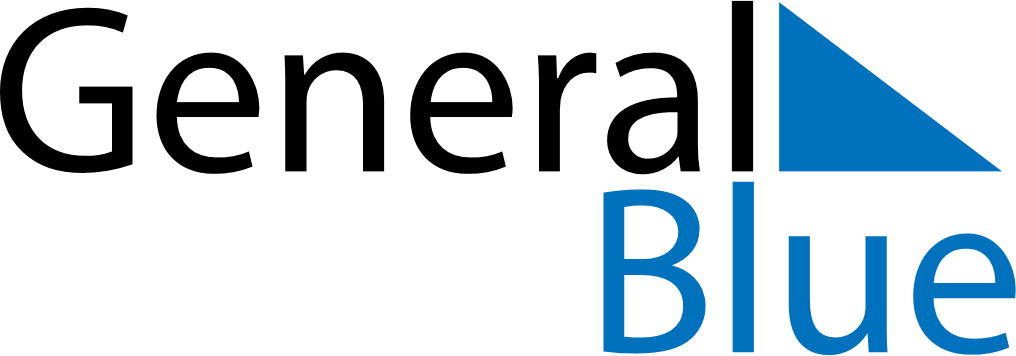 August 2024August 2024August 2024August 2024August 2024August 2024Novi Sad, SerbiaNovi Sad, SerbiaNovi Sad, SerbiaNovi Sad, SerbiaNovi Sad, SerbiaNovi Sad, SerbiaSunday Monday Tuesday Wednesday Thursday Friday Saturday 1 2 3 Sunrise: 5:25 AM Sunset: 8:08 PM Daylight: 14 hours and 43 minutes. Sunrise: 5:26 AM Sunset: 8:07 PM Daylight: 14 hours and 40 minutes. Sunrise: 5:27 AM Sunset: 8:05 PM Daylight: 14 hours and 38 minutes. 4 5 6 7 8 9 10 Sunrise: 5:28 AM Sunset: 8:04 PM Daylight: 14 hours and 35 minutes. Sunrise: 5:30 AM Sunset: 8:03 PM Daylight: 14 hours and 33 minutes. Sunrise: 5:31 AM Sunset: 8:01 PM Daylight: 14 hours and 30 minutes. Sunrise: 5:32 AM Sunset: 8:00 PM Daylight: 14 hours and 27 minutes. Sunrise: 5:33 AM Sunset: 7:58 PM Daylight: 14 hours and 25 minutes. Sunrise: 5:34 AM Sunset: 7:57 PM Daylight: 14 hours and 22 minutes. Sunrise: 5:36 AM Sunset: 7:56 PM Daylight: 14 hours and 20 minutes. 11 12 13 14 15 16 17 Sunrise: 5:37 AM Sunset: 7:54 PM Daylight: 14 hours and 17 minutes. Sunrise: 5:38 AM Sunset: 7:53 PM Daylight: 14 hours and 14 minutes. Sunrise: 5:39 AM Sunset: 7:51 PM Daylight: 14 hours and 11 minutes. Sunrise: 5:40 AM Sunset: 7:49 PM Daylight: 14 hours and 9 minutes. Sunrise: 5:42 AM Sunset: 7:48 PM Daylight: 14 hours and 6 minutes. Sunrise: 5:43 AM Sunset: 7:46 PM Daylight: 14 hours and 3 minutes. Sunrise: 5:44 AM Sunset: 7:45 PM Daylight: 14 hours and 0 minutes. 18 19 20 21 22 23 24 Sunrise: 5:45 AM Sunset: 7:43 PM Daylight: 13 hours and 57 minutes. Sunrise: 5:46 AM Sunset: 7:41 PM Daylight: 13 hours and 54 minutes. Sunrise: 5:48 AM Sunset: 7:40 PM Daylight: 13 hours and 52 minutes. Sunrise: 5:49 AM Sunset: 7:38 PM Daylight: 13 hours and 49 minutes. Sunrise: 5:50 AM Sunset: 7:36 PM Daylight: 13 hours and 46 minutes. Sunrise: 5:51 AM Sunset: 7:34 PM Daylight: 13 hours and 43 minutes. Sunrise: 5:52 AM Sunset: 7:33 PM Daylight: 13 hours and 40 minutes. 25 26 27 28 29 30 31 Sunrise: 5:54 AM Sunset: 7:31 PM Daylight: 13 hours and 37 minutes. Sunrise: 5:55 AM Sunset: 7:29 PM Daylight: 13 hours and 34 minutes. Sunrise: 5:56 AM Sunset: 7:27 PM Daylight: 13 hours and 31 minutes. Sunrise: 5:57 AM Sunset: 7:26 PM Daylight: 13 hours and 28 minutes. Sunrise: 5:58 AM Sunset: 7:24 PM Daylight: 13 hours and 25 minutes. Sunrise: 6:00 AM Sunset: 7:22 PM Daylight: 13 hours and 22 minutes. Sunrise: 6:01 AM Sunset: 7:20 PM Daylight: 13 hours and 19 minutes. 